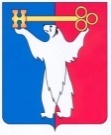 АДМИНИСТРАЦИЯ ГОРОДА НОРИЛЬСКАКРАСНОЯРСКОГО КРАЯРАСПОРЯЖЕНИЕ08.02.2024                          	 г. Норильск	          № 1016О внесении изменений в распоряжение Администрации города Норильска от 10.04.2017 № 1591 В целях совершенствования деятельности отдела охраны труда Администрации города Норильска, 1. Внести в Положение об отделе охраны труда Администрации города Норильска в новой редакции, утвержденное распоряжением Администрации города Норильска от 10.04.2017 № 1591 (далее - Положение), следующие изменения:1.1. Пункт 3.2.3 Положения изложить в следующей редакции:«3.2.3	Составляет списки лиц, поступающих на работу, подлежащих обязательным предварительным медицинским осмотрам (обследованиям) при поступлении на работу, работников, подлежащих обязательным периодическим медицинским осмотрам (обследованиям), списки профессий и должностей, в соответствии с которыми на основании действующего законодательства работникам Администрации предоставляются компенсации за работу с вредными или опасными условиями труда, а также разрабатывает и пересматривает Нормы выдачи средств индивидуальной защиты и смывающих средств (далее – СИЗ) работникам Администрации города Норильска (как юридического лица), занятым  на работах с вредными и (или) опасными условиями труда,  также на работах, выполняемых в особых температурных условиях или связанных с загрязнением. Оказывает руководителям структурных подразделений Администрации города Норильска, наделенных правами юридического лица, организационно-методическую помощь по разработке Норм выдачи СИЗ.».1.2. Пункт 3.3.6 Положения изложить в следующей редакции:«3.3.6	Проводит прием и учет сообщений о несчастных случаях, произошедших с воспитанниками муниципальных дошкольных образовательных учреждений, с обучающимися муниципальных учреждений дополнительного образования; ведет учет последствий несчастных случаев, произошедших с воспитанниками муниципальных дошкольных образовательных учреждений, с обучающимися муниципальных учреждений дополнительного образования.».1.3. Пункт 3.3.7 Положения изложить в следующей редакции:«3.3.7	Проводит анализ причин несчастных случаев, произошедших с учащимися муниципальных общеобразовательных учреждений, обучающимися муниципальных учреждений дополнительного образования, воспитанниками муниципальных дошкольных образовательных учреждений.».   1.4. Пункт 3.3.8 Положения изложить в следующей редакции:	«3.3.8	Консультирует руководителей муниципальных учреждений муниципального образования город Норильск по вопросу расследования и учета несчастных случаев с учащимися муниципальных общеобразовательных учреждений, обучающимися муниципальных учреждений дополнительного образования, воспитанниками муниципальных дошкольных образовательных учреждений.».1.5. Пункт 3.3.10 Положения изложить в следующей редакции:«3.3.10	Участвует в работе комиссий муниципальных учреждений муниципального образования город Норильск по расследованию несчастных случаев, произошедших с учащимися муниципальных общеобразовательных учреждений, учащимися муниципальных учреждений дополнительного образования, воспитанниками муниципальных дошкольных образовательных учреждений.».2.  Разместить настоящее распоряжение на официальном сайте муниципального образования город Норильск.Глава города Норильска			                                      Д.В. Карасев